ANEXO VIFORMULÁRIO DE INDICAÇÃO E SUBSTITUIÇÃO DE BOLSISTA 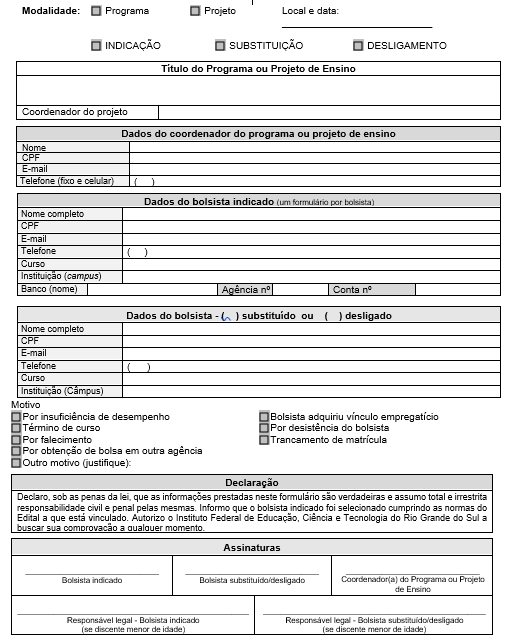 